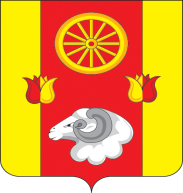 Администрация   Подгорненского  сельского  поселенияРАСПОРЯЖЕНИЕ05.12.2023                                                       № 64                                                 с.ПодгорноеО  назначении  ответственного лица 	Во исполнение приказа Министерства цифрового развития, информационных технологий и связи Ростовской области от 18 сентября 2023 года № 187 «Об утверждении методических рекомендаций по работе в межведомственной  системе электронного документооборота и делопроизводства «Дело»           1.Назначить  Олейникову Ирину Васильевну,  главного специалиста  по общим вопросам Администрации Подгорненского  сельского поселения ответственным    должностным     лицом   за работу системы «Архивное дело» (архивариус).           2.Контроль за исполнением настоящего распоряжения  оставляю за собой.Глава Администрации Подгорненскогосельского поселения                                                                                 Л.В.Горбатенко